Los campamentos de verano del Servicio de Integración Activa (en adelante SIA), se llevarán a cabo durante todo el mes de Julio de 2023, pudiendo participar toda persona con diversidad funcional derivada del SIA. Nuestros campamentos, ofrecen actividades lúdicas, deportivas, creativas y culturales a sus participantes de entre 6 y 65 años de edad, siendo totalmente individualizadas según edades. El objetivo de nuestros campamentos, es poder ofrecer alternativas de ocio y disfrute durante el verano, facilitando la conciliación laboral de las familias con el cuidado de sus hijos e hojas. El horario de las actividades es de 9:00 de la mañana a 15:00h de la tarde, de lunes a viernes, a excepción de los martes, cuyo horario será de 9:00h a 18:00h. Además, los campamentos del SIA, ofrecen la posibilidad de inscribirse por semanas, según conciliación familiar. Todas las actividades son gratuitas. Sólo correrá a cargo de las familias el coste de las excursiones del martes y el pago del transporte en autobús privado Las comidas, correrán a cargo del Servicio de Integración activa, los lunes y los jueves. Para los martes, miércoles y viernes, deberán de traer bocadillo y bebida desde casa. También podrán traerse comida desde casa para media mañana, donde todos los grupos realizarán un descanso de 15 minutos para el almuerzo. HORARIOS Y ACTIVIDADESLUNESMARTESMIÉRCOLESJUEVESVIERNESACTIVIDADES DEL CAMPAMENTOLUNES “BUENOS DÍAS”: 9:00H-10:00H 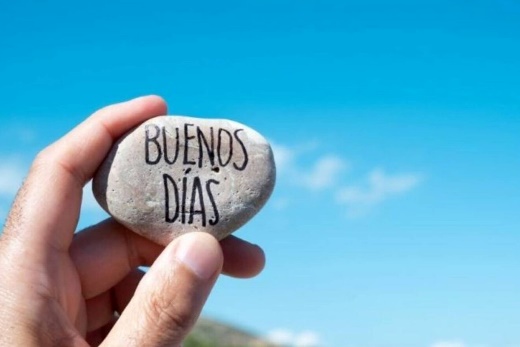  Espacio diálogo abierto para informar sobre qué vamos a hacer durante la semana y compartir experiencias de fin de semana. espacio orientado a recoger también sugerencias, espacio de escucha activa. (buenos días i (peques), buenos días ii (jóvenes), asamblea (adultos)) DESAYUNOS SALUDABLES:  9:00h-10:30h los días que tengamos las salidas fuera de Boadilla, utilizaremos este espacio orientado a desayunos saludables. *para el grupo de mayores: hablar sobre hábitos saludables, alimentación, deporte mientras se realiza en conjunto un desayuno saludable. desarrollar un rol activo orientado hacia el voluntariado, que puedan ser ellos con el apoyo de los monitores quienes orienten y acompañen al grupo de los jóvenes y niños en la ejecución de los desayunos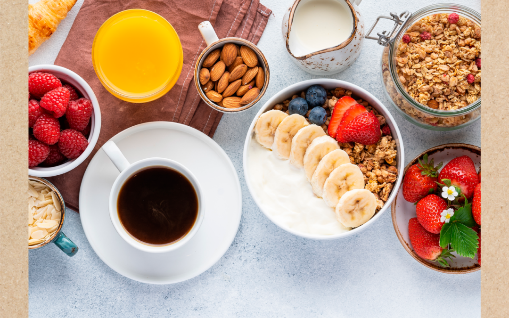 3. GRUPOS DE ACTIVIDAD FOTOGRAFÍA. fotografía i (peques) fotografía ii (jóvenes) fotografía iii (adultos). Técnica photovoice. primero crear un espacio de diálogo sobre ¿cuáles son las zonas más significativas que tienen cada persona en Boadilla? ¿sitio favorito? ¿dónde querrían estar? durante las 2 primeras semanas la idea es crear contenido moviéndonos por todo Boadilla para la realización de fotografías. durante la tercera semana se imprimirían y decorarían los cuadros y durante la última semana del campamento, se expondrían los trabajos realizados de cada grupo. 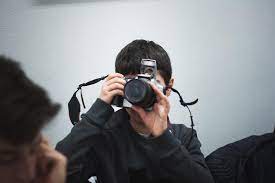       4.ESPACIO ARTÍSTICO PARA MAYORES Y    JÓVENES: REALIZAR.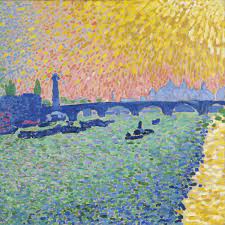 Desarrollar interés en el arte a través de visitas virtuales por las webs de museos destacados de Madrid como el museo Thyssen, prado, reina Sofía. espacio de diálogo y arte, ¿qué cuadros nos inspiran? ¿qué sentimos al ver cuadros? a partir del diálogo crear dinámicas artísticas como murales inspirados en cuadros, crear historias inventadas a través de la visión de cuadros, relacionar cuadros y canciones, así como cuadros y literatura.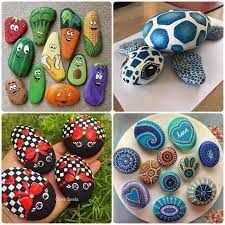         5.ART ATTACK. GRUPO DE PEQUEÑOS.        Se desarrollarían dinámicas de manualidades para el desarrollo de      creatividad y entretenimiento para los más peques. 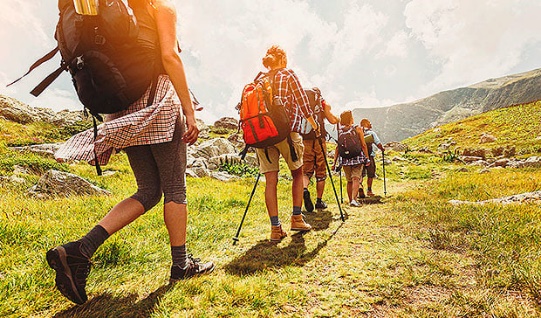  6.SENDERISMO URBANO POR BOADILLA. GRUPO I, GRUPO II, GRUPO III. rutas acordadas con los participantes a lo largo de todo Boadilla con el fin de realizar paseos saludables.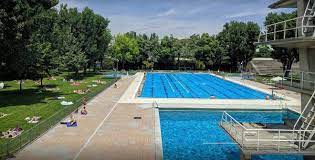 7.PISCINA. GRUPO I; GRUPO II; GRUPO III.EXPRESIÓN CORPORAL PARA GRUPO DE LOS PEQUEÑOS. 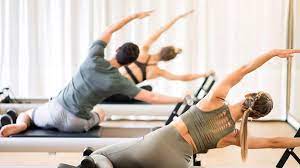 Orientado a la danza y movimiento y reconocimiento de las   emociones básicas a través de la expresión corporalBAILE Y RELAJACIÓN. GRUPO DE JÓVENES Y ADULTOS. Ejercicios de baile, Pilates y relajación orientados al deporte activo saludable.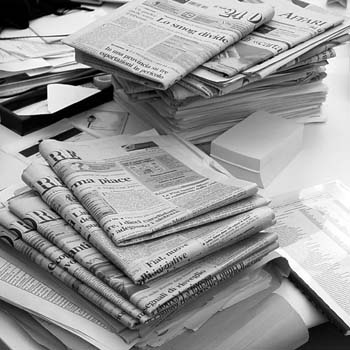 10. ACTUALIDAD Y OPINIÓN. GRUPO DE MAYORES. Orientado a conocer las noticias más actuales, conocer la actualidad. 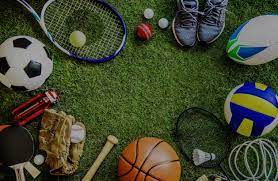    11. ACTIVIDADES DEPORTIVAS GRUPO I, GRUPO II, GRUPO III. Baloncesto, VolleyESPACIO MUSICAL GRUPO DE MAYORES. 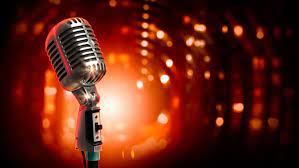 Espacio de diálogo a través de las canciones que les han marcado a lo largo de su vida, historias de vida, etc.  KARAOKE. Grupo jóvenes y pequeños. 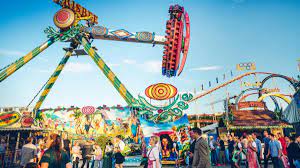  SALIDAS DE OCIO: Parque de atracciones, de atracciones, Aquopolis, piscina natural Buitrago de Lozoya (Riosequillo) y las Presillas ( Piscina natural) EQUIPO DE PROFESIONALES DEL CAMPAMENTO 1 Coordinadora del Servicio de Integración Activa. Patricia Garrido. Gestión del campamento, Supervisión, resolución de incidencias y atención a familias. 1 Coordinadora del campamento. Samantha Solange. Técnica Superior en Integración Social. Programación del campamento Supervisión, coordinación de las monitoras del campamento y con la coordinadora del SIA resolución de incidencias y atención directa. 3 Monitoras del campamentos. Monitoras de Ocio y Tiempo libre. Atención directa y registros  2 Voluntarios de apoyo a las monitoras de Ocio y tempo Libre. Para cualquier información:Patricia Garrido de la Fuente. Coordinadora del Servicio de Integración ActivaEmail: integracionactiva@aytoboadilla.comTlf: 686158284PEQUEÑOSHORARIOACTIVIDADLUGARPEQUEÑOS9:00h a 10:00hBuenos días ICentro de FormaciónPEQUEÑOS10:00h a 11:15hExpresión corporalCentro de FormaciónPEQUEÑOS11:15h a 12:30hFotografiando BoadillaCentro de FormaciónPEQUEÑOS12:30h a 13:30hArt Attack (Manualidades)Centro de FormaciónPEQUEÑOS13:30h a 15:00hTaller de CocinaCentro de FormaciónJÓVENES/ADOLESCENTESHORARIOACTIVIDADLUGARJÓVENES/ADOLESCENTES9:00h a 10:00hBuenos días IICentro de FormaciónJÓVENES/ADOLESCENTES10:00h a 11:15hBoadilla en fotos.Centro de FormaciónJÓVENES/ADOLESCENTES11:15h a 12:30hTaller de Baile y relajación IICentro de FormaciónJÓVENES/ADOLESCENTES12:30h a 13:30hEspacio artístico IICentro de FormaciónJÓVENES/ADOLESCENTES13:30h a 15:00hTaller de CocinaCentro de FormaciónMAYORESHORARIOACTIVIDADLUGARMAYORES9:00h a 10:00hEspacio asamblearioCentro de FormaciónMAYORES10:00h a 11:15hTaller de Pilates y relajación III al aire libre.Centro de FormaciónMAYORES11:15h a 12:30hEspacio artístico IIICentro de FormaciónMAYORES12:30h a 13:30hTaller de fotografíaCentro de FormaciónMAYORES13:30h a 15:00hTaller de CocinaCentro de FormaciónPEQUEÑOSHORARIOACTIVIDADLUGARPEQUEÑOS9:00h a 10:00hDesayuno SaludableCentro de FormaciónPEQUEÑOS10:00h a 11:30hKaraoke ICentro de FormaciónPEQUEÑOS11:30h a 18:00hExcursiónRecogida en el Centro de FormaciónADOLESCENTES/JÓVENESHORARIOACTIVIDADLUGARADOLESCENTES/JÓVENES9:00h a 10:00hDesayuno SaludableCentro de FormaciónADOLESCENTES/JÓVENES10:00h a 11:30hKaraoke IICentro de FormaciónADOLESCENTES/JÓVENES11:30h a 18:00hExcursiónRecogida en el Centro de FormaciónMAYORESHORARIOACTIVIDADLUGARMAYORES9:00h a 10:00hDesayuno SaludableCentro de FormaciónMAYORES10:00h a 11:30hEspacio musicalCentro de FormaciónMAYORES11:30h a 18:00hExcursiónRecogida en el Centro de FormaciónPEQUEÑOSHORARIOACTIVIDADLUGARPEQUEÑOS9:00h a 10:30hGincana InfantilPolideportivo Ángel NietoPEQUEÑOS10:30h a 12:00hMultideporte IPolideportivo Ángel NietoPEQUEÑOS12:00h a 15:00Piscina IPiscina Municipal Ángel NietoJÓVENES/ADOLESCENTESHORARIOACTIVIDADLUGARJÓVENES/ADOLESCENTES9:00h a 10:30hDinámicas cooperativasPolideportivo Ángel NietoJÓVENES/ADOLESCENTES10:30h a 12:00hMultideporte IIPolideportivo Ángel NietoJÓVENES/ADOLESCENTES12:00h a 15:00Piscina IIPiscina Municipal Ángel NietoMAYORESHORARIOACTIVIDADLUGARMAYORES9:00h a 10:30hAtletismo/ejercicios físicos de mantenimiento/senderismo urbano/BicicletaPolideportivo Ángel NietoMAYORES10:30h a 12:00hMultideporte IIIPolideportivo Ángel NietoMAYORES12:00h a 15:00Piscina IIIPiscina Municipal Ángel NietoPEQUEÑOSHORARIOACTIVIDADLUGARPEQUEÑOS9:00h a 9:45hJuegos interactivos (Playstation/PC)Centro de FormaciónPEQUEÑOS9:45h a 10:45hTaller cuentacuentosCentro de FormaciónPEQUEÑOS10:45h a 12:00hCine de veranoCentro de FormaciónPEQUEÑOS12:00h a 13:30hArt Attack (Manualidades)Centro de FormaciónPEQUEÑOS13:30h a 15:00hTaller de CocinaCentro de FormaciónADOLESCENTES/JÓVENESHORARIOACTIVIDADLUGARADOLESCENTES/JÓVENES9:00h a 9:45hTaller de juegos de mesaCentro de FormaciónADOLESCENTES/JÓVENES9:45h a 11:15VideoforumCentro de FormaciónADOLESCENTES/JÓVENES11:15h a 12:00hJuegos interactivos (Playstatiopn/PC)Centro de FormaciónADOLESCENTES/JÓVENES12:00h a 13:30hEspacio artístico IICentro de FormaciónADOLESCENTES/JÓVENES13:30h a 15:00hTaller de CocinaCentro de FormaciónMAYORESHORARIOACTIVIDADLUGARMAYORES9:00h a 10:00hEspacio de actualidad y opinión.Centro de FormaciónMAYORES9:45h a 10:45hCampeonatos juegos de mesa para adultosCentro de FormaciónMAYORES10:45h a 12:00hVideoforumCentro de FormaciónMAYORES12:00h a 13:30hEspacio artístico IIICentro de FormaciónMAYORES13:30h a 15:00hTaller de CocinaCentro de FormaciónPEQUEÑOSHORARIOACTIVIDADLUGARPEQUEÑOS9:00h a 10:30hGincana InfantilPolideportivo Ángel NietoPEQUEÑOS10:30h a 12:00hMultideporte IPolideportivo Ángel NietoPEQUEÑOS12:00h a 15:00Piscina IPiscina Municipal Ángel NietoJÓVENES/ADOLESCENTESHORARIOACTIVIDADLUGARJÓVENES/ADOLESCENTES9:00h a 10:30hDinámicas cooperativasPolideportivo Ángel NietoJÓVENES/ADOLESCENTES10:30h a 12:00hMultideporte IIPolideportivo Ángel NietoJÓVENES/ADOLESCENTES12:00h a 15:00Piscina IIPiscina Municipal Ángel NietoMAYORESHORARIOACTIVIDADLUGARMAYORES9:00h a 10:30hAtletismo/ejercicios físicos de mantenimiento/senderismo urbano/BicicletaPolideportivo Ángel NietoMAYORES10:30h a 12:00hMultideporte IIIPolideportivo Ángel NietoMAYORES12:00h a 15:00Piscina IIIPiscina Municipal Ángel Nieto